Lag- och kulturutskottets betänkandeÄndrade besiktningsintervaller och genomförande av EU:s trafiksäkerhetspaketLandskapsregeringens lagförslag nr 36/2016-2017INNEHÅLLLandskapsregeringens förslag	1Utskottets förslag	1Ärendets behandling	1Utskottets förslag	2Landskapsregeringens förslagI detta lagförslag föreslås ändringar i landskapslagen om besiktning och registrering av fordon med nya bestämmelser som genomförandet av Europeiska unionens nya direktiv om besiktning och vägkontroller förutsätter. I besiktningslagen görs ändringar i bestämmelserna om godkännande och underkännande av fordon, bedömning och kategorisering av brister som upptäckts vid periodisk besiktning, besiktningsintervallerna samt besiktningsintyg.	Besiktningsintervallerna för personbilar och vissa släpvagnar förlängs.	Terminologin i lagen ändras för att följa EU-lagstiftningen vilket leder till en mängd tekniska och språkliga ändringar.	Vidare föreslår landskapsregeringen att en ändring görs av 9 § trafikbrottslagen så att det minsta belopp som enligt paragrafen kan dömas ut för ett brott som ger dagsböter höjs till en nivå som ligger strax över det belopp som utdöms i ordningsbot för ett lindrigare brott av samma slag.	Slutligen görs en ändring i körkortslagen där en hänvisning till en upphävd rikslag ändras till att hänvisa till den rikslag som ersatt den upphävda lagen.	Målsättningen är att ändringarna i landskapslagen om besiktning och registrering av fordon ska träda i kraft senast den 20 maj 2018.Utskottets förslagUtskottet som inte har några invändningar mot förslagen föreslår att lagtinget antar lagarna efter en mindre teknisk ändring av den första lagens ikraftträdelsebestämmelse.Ärendets behandlingLagtinget har den 13 september 2017 inbegärt lag- och kulturutskottets yttrande i ärendet.	Utskottet har i ärendet hört ministern Mika Nordberg, lagberedaren Patrik Lönngren och t.f. chefen för motorfordonsbyrån Tom Latvala.  	I ärendets avgörande behandling deltog ordföranden Harry Jansson, vice ordföranden Roger Eriksson, ledamöterna Petri Carlsson, Bert Häggblom, Mikael Staffas och Tony Wikström.Utskottets förslagMed hänvisning till det anförda föreslår utskottetatt lagtinget antar de andra och tredje lagförslagen i oförändrad lydelse samt det första lagförslaget i följande lydelse:1.L A N D S K A P S L A G
om ändring av landskapslagen om besiktning och registrering av fordon	I enlighet med lagtingets beslut	upphävs 2 §, 6 § 3 mom., 17, 18, 27, 33 och 46 §§, kapitelrubrikerna till 2, 7, 9 och 10 mom. landskapslagen (1993:19) om besiktning och registrering av fordon, av dessa paragrafer 2 § och 18 § samt kapitelrubriken till 2 kap. sådana de lyder i landskapslag 1998/23 och 46 § 1 mom. sådant det lyder i landskapslag 2005/19,	ändras 1 § 3 mom., 6 § 2 mom., 7-14 §§, 16 §, 20 §, 21 § 1 mom. c och d punkterna, 24-26 §§, 28-29 §§, 30 § 2 och 3 mom., 30a och 30b §§, 31 och 32 §§ samt kapitelrubriken till 8 kap, av dessa paragrafer 1 § 3 mom., 7 §, 8 § a och b punkterna, 9 § 2-4 mom., 10 § 1 mom. e punkten och 3 mom., 11 § 1 och 4 mom., 12 § 1, 2 och 4 mom., 13 § 2 mom. och 20 § 1 och 3-5 mom. sådana de lyder i landskapslag 1998/23, 14 § 1 och 3 mom., 24 § 4 mom. och 32 § 1 mom. d punkten sådan den lyder i landskapslag 1995/81, 32 § 1 mom. c punkten sådant det lyder i landskapslag 2003/48, 30 § 2 och 3 mom. 30a och 30b §§ sådana de lyder i landskapslag 2005/19, 6 § 2 mom. och 8 § c till e punkterna sådana de lyder i landskapslag 2009/23, 11 § 2 mom., 20 § 6 mom. och 25 § 4 mom. sådana de lyder i landskapslag 2007/8 och 30a § 1 mom. sådant det lyder i landskapslag 2017/21 samt	( 3 mom. lika som i lagförslaget)1 , 6 , 7 , 8 - 13, 13a, 13b, 14, 16, 20- 21, 24, 24a, 25- 26, 28 – 30, 30a - 30b, 31, 31a, 32, §§	(Lika som i lagförslaget) __________________	(Ikraftträdelsebestämmelsen lika som i lagförslaget)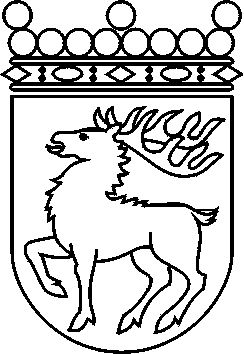 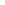 Ålands lagtingBETÄNKANDE nr 1/2017-2018BETÄNKANDE nr 1/2017-2018DatumLag- och kulturutskottet2017-11-07Till Ålands lagtingTill Ålands lagtingTill Ålands lagtingTill Ålands lagtingTill Ålands lagtingMariehamn den 7 november 2017Mariehamn den 7 november 2017OrdförandeHarry JanssonSekreterareSusanne Eriksson